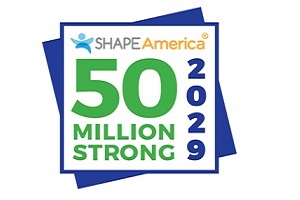 https://www.youtube.com/watch?v=PaY4x2sziTYApproximately 50 million students are currently enrolled in America's elementary and secondary schools (grades pre-K to 12). SHAPE America wants to ensure that by the time today's preschoolers graduate from high school in 2029, all of America's students are benefitting from the skills, knowledge, confidence, desire and opportunities to enjoy healthy, meaningful physical activity. 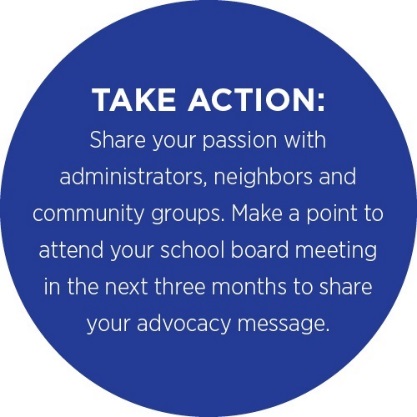 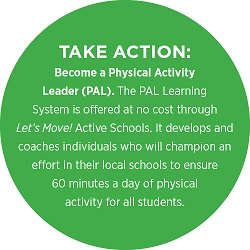 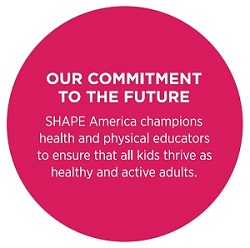 Moving Ideas Into ActionIn your role as a health and/or physical educator, you are uniquely poised to deliver the benefits of living a physically active and healthy life. By coming together as a profession, we can solidify public support for health and physical education as benefitting current and future generations.SHAPE America website - fill out the 50 Million Strong Count Me In! http://www.shapeamerica.org/prodev/50million.cfmRegister in the Let's Move! Active Schools program, take the evaluation and begin the activate and celebrate process.http://www.letsmoveschools.orgAppropriate Instructional Practice Guidelines http://www.shapeamerica.org/standards/guidelines/upload/Appropriate-Instructional-Practices-Grid.pdfPhysical Education Program Checklisthttp://www.shapeamerica.org/standards/guidelines/upload/Physical-Education-Program-Checklist.pdf50 Million Strong by 2029Leslie HicksSHAPE America Physical Activity CouncilAcademic Coach Chandler Unified School District – IRCHick.leslie@cusd80.com